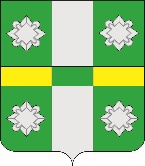 Российская ФедерацияИркутская областьУсольское районное муниципальное образованиеАдминистрацияГородского поселенияТайтурского муниципального образованияПОСТАНОВЛЕНИЕ 29.04.2020г.								№119р.п. Тайтурка   О внесении дополнения в  перечень муниципальных услуг Тайтурского муниципального образования    В соответствии с Федеральными законами №210-ФЗ от 27.07.2010 «Об организации предоставления государственных и муниципальных услуг», №131-ФЗ от 06.10.2003 «Об  общих принципах организации местного самоуправления в Российской Федерации, ст.ст., 6, 23,46 Устава Тайтурского муниципального образования, администрация городского поселения Тайтурского муниципального образования, ПОСТАНОВЛЯЕТ:1.Внести дополнения в перечень муниципальных услуг  Тайтурского  муниципального образования    утвержденных постановлением Администрации городского поселения Тайтурского муниципального образования №265 от 07.10.20192.Дополнить графой 3.11. Предоставление жилых помещений маневренного фонда специализированного жилищного фонда Тайтурского муниципального образования3.Ведущему специалисту  администрации по кадровым вопросам и делопроизводству Бархатовой К.В. опубликовать настоящее постановление в газете «Новости» и на официальном сайте Тайтурского муниципального образования в информационно-телекоммуникационной сети «Интернет»4.Постановление вступает в силу со дня его официального опубликования.Подготовил: главный специалист администрации по юридическим вопросам и нотариальным действиям  И.А. Пономарев _______ «___»_________2020 г.Глава городского поселения Тайтурского муниципального образования                                                             С.В. Буяков